Guénange, le 7 Aout 2022Avis de CourseNom de la régate : 		« Régate du Trésorier»Date :				Le 15 Aout 2022Lieu :				Base de voile de GuénangeAutorité organisatrice :	SNBMREGLES La régate sera régie par :les règles telles que définies dans Les Règles de Course à la Voileles prescriptions nationales s'appliquant aux concurrents étrangers sont précisées en annexe, les règlements des Championnats Fédéraux et des classements nationaux concernés lorsqu’ils sont applicables, En cas de conflit dans la traduction, le texte français prévaudra.PUBLICITEEn application de la Régulation 20 de l’ISAF (Code de Publicité), telle que modifiée par le règlement de publicité de la FFVoile, les bateaux peuvent être tenus de porter la publicité choisie et fournie par l’autorité organisatrice.ADMISSIBILITE ET INSCRIPTIONLa régate est ouverte à tous les bateaux des classes : CARA & IND Grade 5BLes bateaux admissibles peuvent s’inscrire par mail à snbm57310@orange.fr ou par le formulaire page 3.Les concurrents (chaque membre de l’équipage) résidant en France doivent présenter au moment de leur inscription : -  leur licence Club FFVoile mention « compétition » valide attestant la présentation préalable d’un certificat médical de non contre-indication à la pratique de la voile en compétition -   ou leur licence Club FFVoile mention « adhésion » ou « pratique » accompagnée d’un certificat médical de non contre-indication à la pratique de la voile en compétition datant de moins d’un an,-   l’autorisation de port de publicité-   le certificat de jauge ou de conformité	 Les concurrents étrangers non licenciés en France devront justifier de leur 	appartenance à une Autorité Nationale membre de l'ISAF.DROITS A PAYERLes droits requis sont les suivants : NéantPROGRAMME Confirmation d’inscription : Dimanche 15 Aout à partir de 10h00 L’heure prévue pour le signal d’avertissement de la première course est à 11h005 courses maxi sauf pour les Benjamins Optimist 3 heures sur l’eau. Palmarès et pot de l’amitié après la dernière course du jour en extérieur.INSTRUCTIONS DE COURSE Les instructions de course et les annexes éventuelles seront disponibles à la confirmation des inscriptions et seront affichées au tableau à l’entrée du club house.LES PARCOURSLes parcours à effectuer sont les suivants : « parcours construit » CLASSEMENT Le nombre de courses devant être validées pour constituer une série est de : 2 Si plus de 3 manches, le classement se fera sur n - 1.	COMMUNICATION RADIOExcepté en cas d’urgence, un bateau ne doit ni effectuer de transmission radio pendant qu’il est en course ni recevoir de communications radio qui ne soient pas recevables par tous les bateaux. Cette restriction s’applique également aux téléphones portables.RESPONSABILITELes concurrents participent à la régate entièrement à leurs propres risques. La décision de participer à une course ou de rester en course relève de leur seule responsabilité. L’autorité organisatrice n’acceptera aucune responsabilité, en cas de dommage matériel, de blessure ou de décès, dans le cadre de la régate, aussi bien avant, pendant, qu’après la régate.ASSURANCE	Les concurrents étrangers non licenciés FFVoile devront justifier d’une assurance valide en responsabilité civile avec une couverture d’un montant minimal de 1,5 	million d’Euros.INFORMATIONS COMPLEMENTAIRESRestauration : les repas sont tirés du sac avec disponibilité du BBQ  Pour toutes informations complémentaires veuillez contacter: Roger Holtz 0685940892 snbm57310@orange.fr    http://snbm.fr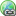 BULLETIN d'INSCRIPTIONPour les mineurs : Autorisation parentaleJe soussigné, M                              autorise mon enfant                                     à participer à la régate                                      et dégage la responsabilité des organisateurs quant aux risques inhérents à cette participation.Signature de l’un des parents (mention nécessaire écrite : Bon pour autorisation parentale)Fait à Guénange, le ATTESTATIONJe m'engage à me soumettre aux Règles de Course à la Voile et à toutes autres règles qui régissent cette épreuve.Je certifie exacts les renseignements portés sur cette fiche. Il appartient à chaque coureur, sous sa seule responsabilité, de décider s’il doit prendre le départ.Nom de la régate : Régate du TrésorierDate : 15 Aout 2022Lieu : Plan d’eau de Guénange 	                                    Autorité Organisatrice : SNBM BARREUREQUIPIER 1EQUIPIER 2NOMPRENOMSIGNATURE DU BARREUR(mention nécessaire : lu et approuvé)Fait à Guénange, le SIGNATURE DE L’EQUIPIER 1(mention nécessaire : lu et approuvé)Fait à Guénange, le SIGNATURE DE L’EQUIPIER 2(mention nécessaire : lu et approuvé)Fait à Guénange, le 